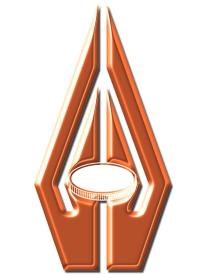 Bank of Zambia TREASURY BILLS TENDER RESULTS GOVERNMENT OF THE REPUBLIC OF ZAMBIA TREASURY BILLS RESULTS The Bank of Zambia would like to notify the public on the results of Treasury bills Tender number 02/2015 held on Thursday, 22nd January 2015.  Total bids received amounted to K499.32 Million and the allocation amounted to K430.52 Million. The details of the results are as follows. FINANCIAL MARKETS DEPARTMENT BOX 30080 LUSAKA TELEPHONE /FAX NUMBER 222932/226707 Checked By-:…………………………………………………Authorized By-…………………………………………………………. Tender ISIN Type of Tender Amount Offered Amount bid Face Value Amount allocated Face Value  Amount Allocated Cost Cut-off bid price Weighted average yield rate Weighted Average Discount rate Range of successful yield rates Range of  unsuccessful yield  rates 91 DAYS ZM3000001229Competitive K 81.00 Mn K 66.28Mn K  66.28 Mn K  64.12 Mn K96.7438  13.500213.0606  13.5002 – 13.5002Nil91 DAYS ZM3000001229Off-Tender K   9.00 Mn K   0.03 Mn K     0.03Mn K    0.02 Mn K96.7438  13.500213.0606 13.5002 -13.5002Nil 182 DAYS ZM3000001237 Competitive K 189.00Mn K 83.76 Mn K  83.76Mn K 76.77Mn K91.6590   18.250116.727818.2501-1802501Nil 182 DAYS ZM3000001237 Off-Tender K   21.0 Mn K  0.03Mn K    0.03 Mn K    0.02Mn K91.6590  18.250116.7278 18.2501-18.2501Nil 273 DAYS ZM3000001245Competitive K202.5 Mn K 57.00Mn K   57.00Mn K 49.99Mn K 87.7009   18.749916.4439 18.2501-18.2501Nil273 DAYS ZM3000001245Off-Tender K  22.5 Mn K   0.00 Mn  K    0.00 Mn K   0.00Mn K 87.7009  18.749916.4439 18.2501-18.2501Nil 364 DAYS ZM3000001252Competitive K337.5 Mn K288.22 Mn K288.22 Mn K239.00Mn K82.9233   20.649917.1236 20.6499-20.649921.9001-21.9001364 DAYS ZM3000001252Off-Tender K  37.5Mn K   0.70 Mn K   0.70Mn K0.58 Mn K82.9233  20.649917.1236 20.6499-20.6499 21.9001-21.9001